                 		          Załącznik nr 1                                                                                                                                                                                     do Regulaminu rekrutacji                      i uczestnictwa w projekcieDEKLARACJA UCZESTNICTWA W PROJEKCIE„DZIŚ NAUKA JUTRO PRACA III”Ja, niżej podpisana/y ……………………………………………………………………………………………………………….……………...……………. Imię(imiona) i nazwisko                                                                                 PESELdeklaruję udział w projekcie pt. „Dziś nauka jutro praca III” realizowanym przez Powiat Wąbrzeski w ramach Regionalnego Programu Operacyjnego Województwa Kujawsko-Pomorskiego na lata 2014-2020,                                           Oś priorytetowa 10, Działanie 10.2. Kształcenie ogólne i zawodowe, Poddziałanie 10.2.3 Kształcenie zawodowe współfinansowanym przez Unię Europejską ze środków Europejskiego Funduszu Społecznego realizowanego                w okresie od 02.09.2019 r. do 30.09.2021 r.W razie konieczności zrezygnowania z udziału w projekcie, zobowiązuję się do pisemnego powiadomienia o tym fakcie Koordynatora szkolnego wraz ze wskazaniem uzasadnienia.Jednocześnie:Oświadczam, że zapoznałam/łem się z Regulaminem rekrutacji i uczestnictwa w projekcie „Dziś nauka jutro praca III”  i zobowiązuję się do respektowania zawartych w nim postanowień.Oświadczam, iż spełniam kryteria kwalifikowalności uprawniające do udziału w projekcie.Jestem świadoma/y, że koszt mojego uczestnictwa w projekcie pokrywany jest ze środków Unii Europejskiej w ramach Europejskiego Funduszu Społecznego.Zostałam/em poinformowana/y, że projekt pt. „Dziś nauka jutro praca III” jest współfinansowany ze środków  Unii Europejskiej w ramach Regionalnego Programu Operacyjnego Województwa Kujawsko-Pomorskiego na lata 2014-2020, Oś priorytetowa 10, Działanie 10.2. Kształcenie ogólne i zawodowe, Poddziałanie 10.2.3 Kształcenie zawodowe.Wyrażam zgodę na poddanie się badaniom ewaluacyjnym w trakcie realizacji projektu oraz po jego zakończeniu, w tym dotyczących uzyskania zatrudnienia po zakończeniu udziału w projekcie.Wyrażam zgodę na wykorzystanie i rozpowszechnianie mojego wizerunku wyłącznie na potrzeby realizacji projektu i jego promocji oraz informuję, iż z tego tytułu nie będę żądać wynagrodzenia finansowego.Oświadczam, że dane osobowe podane przeze mnie w związku z ubieganiem się o udział w projekcie są zgodne ze stanem faktycznym i prawnym.Oświadczam, że zostałam/em pouczona/y o odpowiedzialności za składanie oświadczeń niezgodnych                            z prawdą.…………………………….2020 r.………………….…………………………          …..………………..2020 r.….…….………………..….………………               (Data, czytelny podpis rodzica) *                                                   (Data, czytelny podpis uczestnika)                   Załączniki:Formularz zgłoszenia do udziału w projekcie.Oświadczenie uczestnika projektu.*Obowiązkowe, w przypadku deklaracji uczestnictwa osoby niepełnoletniejZałącznik nr 1do Deklaracji uczestnictwa w projekcieFORMULARZ ZGŁOSZENIA DO UDZIAŁU W PROJEKCIE„Dziś nauka jutro praca III” Regionalny Program Operacyjny Województwa Kujawsko-Pomorskiego na lata 2014 – 2020, Oś Priorytetowa 10 Innowacyjna edukacja, Działanie 10.2 Kształcenie ogólne i zawodowe, Poddziałanie 10.2.3 Kształcenie zawodowe…………………………,dnia……………………………..                                                   ………..……………………….…………………………..                            Miejscowość, data 					                   Czytelny podpis uczestnika                                                                    					………………………………………………………………					        			                      Czytelny podpis rodzica/opiekuna prawnego                                                                      				                                                                        - obowiązkowe w przypadku uczestników niepełnoletnich    Lp.NazwaNazwaNazwaNazwaDane uczestnika  1 Imię (imiona) Imię (imiona) Nazwisko Nazwisko Dane uczestnika  2 Data urodzenia Data urodzenia Wiek w chwili przystąpienia do projektu (w latach) Wiek w chwili przystąpienia do projektu (w latach) Dane uczestnika  3 Płeć (zaznacz właściwe)                  Kobieta                               Mężczyzna  Płeć (zaznacz właściwe)                  Kobieta                               Mężczyzna  Płeć (zaznacz właściwe)                  Kobieta                               Mężczyzna  Płeć (zaznacz właściwe)                  Kobieta                               Mężczyzna  Dane uczestnika  4  PESEL  PESEL  PESEL  PESEL Dane uczestnika  5 Wykształcenie (zaznacz właściwe)       gimnazjalne         inne: …………………………………………………….. Wykształcenie (zaznacz właściwe)       gimnazjalne         inne: …………………………………………………….. Wykształcenie (zaznacz właściwe)       gimnazjalne         inne: …………………………………………………….. Wykształcenie (zaznacz właściwe)       gimnazjalne         inne: ……………………………………………………..Dane uczestnika  6Szkoła (zaznacz właściwe)        Zespół Szkół Zawodowych w Wąbrzeźnie                                           Klasa …………….……..
                                                       Zespół Szkół we Wroniu                                                                         Klasa ……………………   
                                                       Centrum Kształcenia Praktycznego i Ustawicznego w Wąbrzeźnie                                                                                                                                                                                                                                                                             Klasa ……………………Szkoła (zaznacz właściwe)        Zespół Szkół Zawodowych w Wąbrzeźnie                                           Klasa …………….……..
                                                       Zespół Szkół we Wroniu                                                                         Klasa ……………………   
                                                       Centrum Kształcenia Praktycznego i Ustawicznego w Wąbrzeźnie                                                                                                                                                                                                                                                                             Klasa ……………………Szkoła (zaznacz właściwe)        Zespół Szkół Zawodowych w Wąbrzeźnie                                           Klasa …………….……..
                                                       Zespół Szkół we Wroniu                                                                         Klasa ……………………   
                                                       Centrum Kształcenia Praktycznego i Ustawicznego w Wąbrzeźnie                                                                                                                                                                                                                                                                             Klasa ……………………Szkoła (zaznacz właściwe)        Zespół Szkół Zawodowych w Wąbrzeźnie                                           Klasa …………….……..
                                                       Zespół Szkół we Wroniu                                                                         Klasa ……………………   
                                                       Centrum Kształcenia Praktycznego i Ustawicznego w Wąbrzeźnie                                                                                                                                                                                                                                                                             Klasa ……………………7Planowana data zakończenia szkoły Planowana data zakończenia szkoły Planowana data zakończenia szkoły Planowana data zakończenia szkoły Dane kontaktowe 8Ulica  Ulica  Nr budynku / Nr lokaluNr budynku / Nr lokaluDane kontaktowe 9Miejscowość  Miejscowość  Kod pocztowy Kod pocztowy Dane kontaktowe 10GminaGminaPowiat Powiat Dane kontaktowe 11WojewództwoWojewództwoKrajKrajDane kontaktowe 12Obszar (zaznacz na jakim obszarze leży miejscowość wymieniona w punkcie 8)       miejski            wiejski Obszar (zaznacz na jakim obszarze leży miejscowość wymieniona w punkcie 8)       miejski            wiejski Obszar (zaznacz na jakim obszarze leży miejscowość wymieniona w punkcie 8)       miejski            wiejski Obszar (zaznacz na jakim obszarze leży miejscowość wymieniona w punkcie 8)       miejski            wiejski Dane kontaktowe  13Telefon stacjonarny *…………………………………………………………….  Nie posiadamTelefon komórkowy *…………………………………………………………….  Nie posiadam Telefon komórkowy *…………………………………………………………….  Nie posiadam e-mail *…………………………………………………………….  Nie posiadam 13*Aby brać udział w projekcie należy wypełnić co najmniej jedną rubrykę poprzez podanie danych kontaktowych*Aby brać udział w projekcie należy wypełnić co najmniej jedną rubrykę poprzez podanie danych kontaktowych*Aby brać udział w projekcie należy wypełnić co najmniej jedną rubrykę poprzez podanie danych kontaktowych*Aby brać udział w projekcie należy wypełnić co najmniej jedną rubrykę poprzez podanie danych kontaktowychStatus osoby w chwili przystąpienia do projektu 14Wybór   formy wsparcia 15 1 Dodatkowe zajęcia pozalekcyjne i pozaszkolne oraz kursy dla uczniów.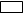  1.1  Zajęcia, kursy i szkolenia podnoszące kompetencje i kwalifikacje zawodowe uczniów zaplanowane do realizacji w Technikum w Zespole Szkół we Wroniu:Zajęcia pozalekcyjne z języka angielskiego -Technikum we Wroniu; Zajęcia z programowania aplikacji webowej i programów komputerowych-Technikum Informatyczne;Zajęcia z projektowania graficznego i stron internetowych-Technikum Informatyczne;Zajęcia pozalekcyjne z zakresu profesjonalnego parzenia i serwowania kawy -Technikum Żywienia i Usług Gastronomicznych;Zajęcia pozalekcyjne: przyjęcia okolicznościowe-serwis bufetowy-Technikum Żywienia i Usług Gastronomicznych;Kurs barmański dla Technikum Żywienia i Usług Gastronomicznych;1.2 Zajęcia, kursy i szkolenia podnoszące kompetencje i kwalifikacje zawodowe uczniów zaplanowane do realizacji w Technikum i Szkole Branżowej I Stopnia w Zespole Szkół Zawodowych w Wąbrzeźnie:Zajęcia pozalekcyjne z programowania obrabiarek numerycznie sterowanych – Technikum Mechatroniczne, Technikum Mechaniczne ;Zajęcia pozalekcyjne dla technika obsługi turystycznej;Zajęcia pozalekcyjne logistyka w hotelarstwie;Zajęcia pozalekcyjne z modelowania przestrzennego, programowania obiektowego oraz druku 3D, t i SB1 –Branżowa Szkoła I stopnia ;Zajęcia pozalekcyjne dla klas integracyjnych i branżowych w zawodzie mechanik monter maszyn i urządzeń –Branżowa Szkoła I stopnia ;Zajęcia pozalekcyjne z języka angielskiego-Technikum ;Zajęcia pozalekcyjne z matematyki -Technikum ;Kurs pierwszej pomocy przedmedycznej dla Technikum Obsługi Turystycznej;Kurs animatora czasu wolnego dla Technikum Obsługi Turystycznej;Kurs rezydenta biur podróży dla Technikum Obsługi Turystycznej;Kurs pilota turystycznego dla Technikum Obsługi Turystycznej;1.3 Zajęcia, kursy i szkolenia podnoszące kompetencje i kwalifikacje zawodowe uczniów zaplanowane do realizacji w Centrum Kształcenia Praktycznego i Ustawicznego  w Wąbrzeźnie:Zajęcia pozalekcyjne z programowania sterowników PLC;Kurs spawania metodą MAG złączy pachwinowych + TIG złączy pachwinowych. Podstawy spawania metodą MAG + TIG stali węglowych; 2 Doradztwo edukacyjno-zawodowe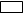 indywidualne rozmowy doradcze;zajęcia grupowe oraz indywidualne konsultacje, rozmowy. 1 Dodatkowe zajęcia pozalekcyjne i pozaszkolne oraz kursy dla uczniów. 1.1  Zajęcia, kursy i szkolenia podnoszące kompetencje i kwalifikacje zawodowe uczniów zaplanowane do realizacji w Technikum w Zespole Szkół we Wroniu:Zajęcia pozalekcyjne z języka angielskiego -Technikum we Wroniu; Zajęcia z programowania aplikacji webowej i programów komputerowych-Technikum Informatyczne;Zajęcia z projektowania graficznego i stron internetowych-Technikum Informatyczne;Zajęcia pozalekcyjne z zakresu profesjonalnego parzenia i serwowania kawy -Technikum Żywienia i Usług Gastronomicznych;Zajęcia pozalekcyjne: przyjęcia okolicznościowe-serwis bufetowy-Technikum Żywienia i Usług Gastronomicznych;Kurs barmański dla Technikum Żywienia i Usług Gastronomicznych;1.2 Zajęcia, kursy i szkolenia podnoszące kompetencje i kwalifikacje zawodowe uczniów zaplanowane do realizacji w Technikum i Szkole Branżowej I Stopnia w Zespole Szkół Zawodowych w Wąbrzeźnie:Zajęcia pozalekcyjne z programowania obrabiarek numerycznie sterowanych – Technikum Mechatroniczne, Technikum Mechaniczne ;Zajęcia pozalekcyjne dla technika obsługi turystycznej;Zajęcia pozalekcyjne logistyka w hotelarstwie;Zajęcia pozalekcyjne z modelowania przestrzennego, programowania obiektowego oraz druku 3D, t i SB1 –Branżowa Szkoła I stopnia ;Zajęcia pozalekcyjne dla klas integracyjnych i branżowych w zawodzie mechanik monter maszyn i urządzeń –Branżowa Szkoła I stopnia ;Zajęcia pozalekcyjne z języka angielskiego-Technikum ;Zajęcia pozalekcyjne z matematyki -Technikum ;Kurs pierwszej pomocy przedmedycznej dla Technikum Obsługi Turystycznej;Kurs animatora czasu wolnego dla Technikum Obsługi Turystycznej;Kurs rezydenta biur podróży dla Technikum Obsługi Turystycznej;Kurs pilota turystycznego dla Technikum Obsługi Turystycznej;1.3 Zajęcia, kursy i szkolenia podnoszące kompetencje i kwalifikacje zawodowe uczniów zaplanowane do realizacji w Centrum Kształcenia Praktycznego i Ustawicznego  w Wąbrzeźnie:Zajęcia pozalekcyjne z programowania sterowników PLC;Kurs spawania metodą MAG złączy pachwinowych + TIG złączy pachwinowych. Podstawy spawania metodą MAG + TIG stali węglowych; 2 Doradztwo edukacyjno-zawodoweindywidualne rozmowy doradcze;zajęcia grupowe oraz indywidualne konsultacje, rozmowy. 1 Dodatkowe zajęcia pozalekcyjne i pozaszkolne oraz kursy dla uczniów. 1.1  Zajęcia, kursy i szkolenia podnoszące kompetencje i kwalifikacje zawodowe uczniów zaplanowane do realizacji w Technikum w Zespole Szkół we Wroniu:Zajęcia pozalekcyjne z języka angielskiego -Technikum we Wroniu; Zajęcia z programowania aplikacji webowej i programów komputerowych-Technikum Informatyczne;Zajęcia z projektowania graficznego i stron internetowych-Technikum Informatyczne;Zajęcia pozalekcyjne z zakresu profesjonalnego parzenia i serwowania kawy -Technikum Żywienia i Usług Gastronomicznych;Zajęcia pozalekcyjne: przyjęcia okolicznościowe-serwis bufetowy-Technikum Żywienia i Usług Gastronomicznych;Kurs barmański dla Technikum Żywienia i Usług Gastronomicznych;1.2 Zajęcia, kursy i szkolenia podnoszące kompetencje i kwalifikacje zawodowe uczniów zaplanowane do realizacji w Technikum i Szkole Branżowej I Stopnia w Zespole Szkół Zawodowych w Wąbrzeźnie:Zajęcia pozalekcyjne z programowania obrabiarek numerycznie sterowanych – Technikum Mechatroniczne, Technikum Mechaniczne ;Zajęcia pozalekcyjne dla technika obsługi turystycznej;Zajęcia pozalekcyjne logistyka w hotelarstwie;Zajęcia pozalekcyjne z modelowania przestrzennego, programowania obiektowego oraz druku 3D, t i SB1 –Branżowa Szkoła I stopnia ;Zajęcia pozalekcyjne dla klas integracyjnych i branżowych w zawodzie mechanik monter maszyn i urządzeń –Branżowa Szkoła I stopnia ;Zajęcia pozalekcyjne z języka angielskiego-Technikum ;Zajęcia pozalekcyjne z matematyki -Technikum ;Kurs pierwszej pomocy przedmedycznej dla Technikum Obsługi Turystycznej;Kurs animatora czasu wolnego dla Technikum Obsługi Turystycznej;Kurs rezydenta biur podróży dla Technikum Obsługi Turystycznej;Kurs pilota turystycznego dla Technikum Obsługi Turystycznej;1.3 Zajęcia, kursy i szkolenia podnoszące kompetencje i kwalifikacje zawodowe uczniów zaplanowane do realizacji w Centrum Kształcenia Praktycznego i Ustawicznego  w Wąbrzeźnie:Zajęcia pozalekcyjne z programowania sterowników PLC;Kurs spawania metodą MAG złączy pachwinowych + TIG złączy pachwinowych. Podstawy spawania metodą MAG + TIG stali węglowych; 2 Doradztwo edukacyjno-zawodoweindywidualne rozmowy doradcze;zajęcia grupowe oraz indywidualne konsultacje, rozmowy. 1 Dodatkowe zajęcia pozalekcyjne i pozaszkolne oraz kursy dla uczniów. 1.1  Zajęcia, kursy i szkolenia podnoszące kompetencje i kwalifikacje zawodowe uczniów zaplanowane do realizacji w Technikum w Zespole Szkół we Wroniu:Zajęcia pozalekcyjne z języka angielskiego -Technikum we Wroniu; Zajęcia z programowania aplikacji webowej i programów komputerowych-Technikum Informatyczne;Zajęcia z projektowania graficznego i stron internetowych-Technikum Informatyczne;Zajęcia pozalekcyjne z zakresu profesjonalnego parzenia i serwowania kawy -Technikum Żywienia i Usług Gastronomicznych;Zajęcia pozalekcyjne: przyjęcia okolicznościowe-serwis bufetowy-Technikum Żywienia i Usług Gastronomicznych;Kurs barmański dla Technikum Żywienia i Usług Gastronomicznych;1.2 Zajęcia, kursy i szkolenia podnoszące kompetencje i kwalifikacje zawodowe uczniów zaplanowane do realizacji w Technikum i Szkole Branżowej I Stopnia w Zespole Szkół Zawodowych w Wąbrzeźnie:Zajęcia pozalekcyjne z programowania obrabiarek numerycznie sterowanych – Technikum Mechatroniczne, Technikum Mechaniczne ;Zajęcia pozalekcyjne dla technika obsługi turystycznej;Zajęcia pozalekcyjne logistyka w hotelarstwie;Zajęcia pozalekcyjne z modelowania przestrzennego, programowania obiektowego oraz druku 3D, t i SB1 –Branżowa Szkoła I stopnia ;Zajęcia pozalekcyjne dla klas integracyjnych i branżowych w zawodzie mechanik monter maszyn i urządzeń –Branżowa Szkoła I stopnia ;Zajęcia pozalekcyjne z języka angielskiego-Technikum ;Zajęcia pozalekcyjne z matematyki -Technikum ;Kurs pierwszej pomocy przedmedycznej dla Technikum Obsługi Turystycznej;Kurs animatora czasu wolnego dla Technikum Obsługi Turystycznej;Kurs rezydenta biur podróży dla Technikum Obsługi Turystycznej;Kurs pilota turystycznego dla Technikum Obsługi Turystycznej;1.3 Zajęcia, kursy i szkolenia podnoszące kompetencje i kwalifikacje zawodowe uczniów zaplanowane do realizacji w Centrum Kształcenia Praktycznego i Ustawicznego  w Wąbrzeźnie:Zajęcia pozalekcyjne z programowania sterowników PLC;Kurs spawania metodą MAG złączy pachwinowych + TIG złączy pachwinowych. Podstawy spawania metodą MAG + TIG stali węglowych; 2 Doradztwo edukacyjno-zawodoweindywidualne rozmowy doradcze;zajęcia grupowe oraz indywidualne konsultacje, rozmowy.Dodatkowe16 Oświadczam, że wyżej wybrane przeze mnie formy wsparcia odpowiadają na moje indywidualne potrzeby    rozwojowe  i edukacyjne oraz są zgodne z moimi możliwościami psychofizycznymi.
 Oświadczam, że wyżej wybrane przeze mnie formy wsparcia odpowiadają na moje indywidualne potrzeby    rozwojowe  i edukacyjne oraz są zgodne z moimi możliwościami psychofizycznymi.
 Oświadczam, że wyżej wybrane przeze mnie formy wsparcia odpowiadają na moje indywidualne potrzeby    rozwojowe  i edukacyjne oraz są zgodne z moimi możliwościami psychofizycznymi.
 Oświadczam, że wyżej wybrane przeze mnie formy wsparcia odpowiadają na moje indywidualne potrzeby    rozwojowe  i edukacyjne oraz są zgodne z moimi możliwościami psychofizycznymi.
